Vadovaudamasis Lietuvos Respublikos vietos savivaldos įstatymo 13 straipsnio 4 ir                             6 dalimis,š a u k i u   2023 m. kovo 28 d.  9 val. Kauno miesto savivaldybės tarybos 2 posėdį ir sudarau tokią darbotvarkę:Dėl pritarimo Kauno miesto savivaldybės ir mero 2022 metų veiklos ataskaitai           (TR-143). Pranešėjas – Visvaldas Matijošaitis, Kauno miesto savivaldybės meras Dėl pritarimo Kauno miesto savivaldybės administracijos direktoriaus 2022 metų veiklos ataskaitai (TR-106). Pranešėjas – Tadas Metelionis, Administracijos direktoriusDėl pritarimo Kauno miesto savivaldybės kontrolės ir audito tarnybos 2022 metų veiklos ataskaitai (TR-93). Pranešėja – Žana Gasparavičienė, Savivaldybės kontrolierėDėl pritarimo Kauno miesto savivaldybės 2022–2024 metų strateginio veiklos plano įgyvendinimo 2022 metų ataskaitai (TR-102). Pranešėja – Rita Motiejūnienė, Strateginio planavimo, analizės ir programų valdymo skyriaus vedėjaDėl Kauno miesto savivaldybės tarybos veiklos reglamento patvirtinimo (TR-149). Pranešėjas – Andrius Palionis, Tarybos veiklos reglamento ir procedūrų komisijos pirmininkasDėl Kauno miesto savivaldybės mero politinio (asmeninio) pasitikėjimo valstybės tarnautojų pareigybių skaičiaus nustatymo (TR-141). Pranešėja – Audronė Petkienė, Tarybos ir mero sekretoriato vedėjaDėl Kauno miesto savivaldybės administracijos direktoriaus (TR-152)Pranešėja – Jurgita Kvedaravičienė, Personalo valdymo skyriaus vedėjo pavaduotoja atliekanti skyriaus vedėjo funkcijasDėl Kauno miesto savivaldybės mero rezervo sudarymo ir naudojimo taisyklių patvirtinimo (TR-92). Dėl Kauno miesto savivaldybės tarybos 2023 m. vasario 7 d. sprendimo Nr. T-2 „Dėl Kauno miesto savivaldybės 2023 metų biudžeto patvirtinimo“ pakeitimo (TR-131). Pranešėja – Roma Vosylienė, Finansų ir ekonomikos skyriaus vedėjaDėl pritarimo Brešos miesto savivaldybės (Italijos Respublika) ir Kauno miesto savivaldybės (Lietuvos Respublika) susigiminiavimo  sutarties projektui ir įgaliojimo ją pasirašyti (TR-101). Pranešėja – Lina Duobaitė, Užsienio ryšių skyriaus vedėjaDėl pritarimo įgyvendinti projektą „Pabėgėlių iš Ukrainos priėmimas ir ankstyva integracija“ Nr. HOME/2022/AMIF/AG/EMAS/TF1/LT/0013 (TR-132). Dėl pritarimo įgyvendinti investicijų projektą „Kauno rotušės pastato pritaikymas visuomenės poreikiams“ ir sudaryti jungtinės veiklos sutartį (TR-145). Pranešėja – Aistė Lukaševičiūtė, Investicijų ir projektų skyriaus vedėjaDėl pritarimo Lietuvos kariuomenės Pėstininkų brigados „Geležinis vilkas“ ir Kauno miesto savivaldybės bendradarbiavimo sutarties projektui ir įgaliojimo ją pasirašyti (TR-140). Pranešėjas – Gintaras Gatulis, Viešosios tvarkos skyriaus vedėjasDėl Kauno miesto kultūros premijų skyrimo (TR-112). Pranešėjas – Benjaminas Želvys, Kauno miesto savivaldybės tarybos narys Dėl Melinos Mercouri apdovanojimo (TR-135). Dėl pritarimo viešosios įstaigos „Kaunas 2022“ likvidavimui (TR-88). Dėl Kauno miesto savivaldybės biudžetinių profesionaliojo scenos meno įstaigų 2023 metų veiklos planų ir 2023 metų kūrybinės veiklos programų patvirtinimo (TR-113). Pranešėja – Agnė Augonė, Klientų aptarnavimo ir informavimo skyriaus vedėja, atliekanti Kultūros skyriaus vedėjo funkcijasDėl Metų medicinos darbuotojo premijų skyrimo (TR-99). Dėl atstovų paskyrimo į viešosios įstaigos Kauno miesto greitosios medicinos pagalbos stoties stebėtojų tarybą (TR-91). Pranešėja – Milda Labašauskaitė, Sveikatos apsaugos skyriaus vedėjaDėl Kauno miesto savivaldybės tarybos 2015 m. vasario 12 d. sprendimo Nr. T-43 „Dėl Kauno miesto savivaldybės teisės aktų projektų antikorupcinio vertinimo taisyklių patvirtinimo“ pripažinimo netekusiu galios (TR-95). Dėl Kauno miesto savivaldybės teisės aktų projektų antikorupcinio vertinimo tvarkos aprašo patvirtinimo (TR-94). Pranešėja – Jurga Mališauskienė, Kauno miesto savivaldybės administracijos vyriausioji specialistėDėl leidimo registruoti viešosios įstaigos Kauno tvirtovės parko buveinę                       Lakūnų pl. 63B, Kaune (TR-103). Pranešėjas – Saulius Rimas, Kultūros paveldo skyriaus vedėjasDėl Vaivorų akligatvio pavadinimo suteikimo (TR-136). Dėl Kalvių akligatvio pavadinimo suteikimo (TR-137). Pranešėjas – Nerijus Valatkevičius, Miesto planavimo ir architektūros skyriaus vedėjasDėl Kauno miesto savivaldybės bendrojo ugdymo mokyklų aptarnavimo teritorijų priskyrimo nuostatų patvirtinimo ir aptarnavimo teritorijų mokykloms priskyrimo (TR-134). Dėl Kauno miesto savivaldybės tarybos 2008 m. birželio 27 d. sprendimo Nr. T-331 „Dėl Centralizuoto vaikų priėmimo į Kauno miesto savivaldybės įsteigtų biudžetinių švietimo įstaigų ikimokyklinio ir priešmokyklinio ugdymo grupes tvarkos“ pakeitimo (TR-150).Dėl Kauno miesto savivaldybės tarybos 2019 m. spalio 15 d. sprendimo Nr. T-454 „Dėl Atlyginimo už vaikų, ugdomų pagal ikimokyklinio ir (ar) priešmokyklinio ugdymo programas, išlaikymą dydžio nustatymo ir mokėjimo tvarkos aprašo patvirtinimo“ pakeitimo (TR-151).Dėl Kauno miesto savivaldybės 2023–2025 metų neformaliojo suaugusiųjų švietimo ir tęstinio mokymosi veiksmų plano patvirtinimo, jo įgyvendinimo koordinatoriaus paskyrimo ir Kauno miesto savivaldybės 2021–2022 metų neformaliojo suaugusiųjų švietimo ir tęstinio mokymosi veiksmų plano įgyvendinimo ataskaitos patvirtinimo (TR-105). Dėl sutikimo reorganizuoti Kauno „Aitvaro“ mokyklą, prijungiant ją prie Kauno suaugusiųjų ir jaunimo mokymo centro (TR-109). Dėl Kauno miesto savivaldybės ilgalaikio materialiojo ir trumpalaikio materialiojo turto perėmimo prieš terminą iš Kauno Juozo Urbšio progimnazijos ir turto panaudos sutarčių pakeitimo (TR-117). Pranešėja – Ona Gucevičienė, Švietimo skyriaus vedėjaDėl Kauno miesto savivaldybės 2023 m. socialinių paslaugų plano patvirtinimo           (TR-138). Dėl Kauno miesto savivaldybės 2023–2025 metų užimtumo didinimo programos patvirtinimo (TR-104). Dėl Kauno miesto savivaldybės tarybos 2020 m. birželio 23 d. sprendimo Nr. T-276 „Dėl Kauno miesto savivaldybės gyventojų mokėjimo už socialines paslaugas tvarkos aprašo patvirtinimo“ pakeitimo (TR-119). Dėl Kauno miesto savivaldybės tarybos 2021 m. gegužės 25 d. sprendimo Nr. T-197 „Dėl Asmens (šeimos) socialinių paslaugų poreikio nustatymo ir socialinių paslaugų organizavimo Kauno mieste tvarkos aprašo patvirtinimo“ pakeitimo (TR-120).  Dėl leidimo Kauno miesto savivaldybės administracijai pirkti tarnybinį mikroautobusą (TR-90). Pranešėja – Jolanta Baltaduonytė, Socialinių paslaugų skyriaus vedėjaDėl Kauno miesto savivaldybės trumpalaikio materialiojo turto patikėjimo uždarajai akcinei bendrovei ,,Kauno švara“ (TR-85). Pranešėja – Radeta Savickienė, Aplinkos apsaugos skyriaus vedėjaDėl Kauno miesto savivaldybės tarybos 2008 m. vasario 7 d. sprendimo Nr. T-45 „Dėl Vietinės rinkliavos už leidimo įrengti išorinę reklamą savivaldybės teritorijoje išdavimą nuostatų patvirtinimo“ pakeitimo (TR-129). Dėl sutikimo UAB „Top sport“ steigti lošimų organizavimo vietą Veiverių g. 150B, Kaune, išdavimo (TR-89). Pranešėja – Sonata Šėlienė, Licencijų, leidimų ir paslaugų skyriaus vedėjaDėl Kauno sporto mokyklos „Bangpūtys“ buveinės pakeitimo ir nuostatų patvirtinimo (TR-107). Dėl Kauno miesto savivaldybės tarybos 2022 m. lapkričio 22 d. sprendimo                     Nr. T-536 „Dėl didžiausio leistino Kauno sporto mokyklų pareigybių skaičiaus nustatymo“ pakeitimo        (TR-133). Dėl ilgalaikio materialiojo turto perdavimo biudžetinei įstaigai Kauno sporto mokyklai „Startas“ (TR-98). Pranešėjas – Tadas Vasiliauskas, Sporto skyriaus vedėjasDėl Kauno miesto savivaldybės tarybos 2014 m. kovo 20 d. sprendimo Nr. T-161 „Dėl Kauno miesto savivaldybės teritorijoje esančių statinių tinkamos priežiūros taisyklių patvirtinimo“ pripažinimo netekusiu galios (TR-111). Pranešėja – Asta Chanko, Petrašiūnų seniūnėDėl Kauno miesto savivaldybės atsinaujinančių išteklių energijos naudojimo plėtros veiksmų plano tvirtinimo ir įgyvendinimo priežiūros tvarkos aprašo patvirtinimo (TR-122). Dėl Kauno miesto savivaldybės administracijos  Būsto modernizavimo, administravimo ir energetikos skyriui priskirtos biudžetinės įstaigos Kauno būsto modernizavimo agentūros veiklos vertinimo kriterijų rinkinio patvirtinimo (TR-97). Pranešėja – Karolina Sakalauskienė, Būsto modernizavimo, administravimo ir energetikos skyriaus vedėjaDėl Kauno miesto savivaldybės infrastruktūros pripažinimo prioritetine (TR-123). Dėl Kauno miesto savivaldybės tarybos 2020 m. vasario 25 d. sprendimo Nr. T-63 „Dėl Saugaus elgesio paviršinių vandens telkinių vandenyje ir ant paviršinių vandens telkinių ledo taisyklių patvirtinimo“ pakeitimo (TR-110). Dėl Kauno miesto savivaldybės tarybos 2022 m. lapkričio 22 d. sprendimo                 Nr. T-550 ,,Dėl Vietinės rinkliavos už leidimo atlikti kasinėjimo (žemės) darbus Kauno miesto savivaldybės viešojo naudojimo teritorijoje (vietinės reikšmės keliuose, gatvėse, pėsčiųjų ir dviračių takuose, aikštėse, skveruose ir žaliuosiuose plotuose), atitverti ją ar jos dalį arba apriboti eismą joje išdavimą nuostatų patvirtinimo“ pakeitimo (TR-128). Dėl Kauno miesto savivaldybės tarybos 2020 m. balandžio 28 d. sprendimo                     Nr. T-164 „Dėl biudžetinės įstaigos S. Dariaus ir S. Girėno aerodromo teikiamų atlygintinų paslaugų įkainių nustatymo“ pakeitimo (TR-100). Pranešėjas – Aloyzas Pakalniškis, Miesto tvarkymo skyriaus vedėjasDėl Kauno miesto savivaldybės ir Kauno rajono savivaldybės bendradarbiavimo keleivių vežimo ir ikimokyklinio ugdymo paslaugų teikimo srityse (TR-153).Dėl Kauno miesto savivaldybės iki 2030 metų numatomų įrengti viešųjų elektromobilių įkrovimo  prieigų plano patvirtinimo (TR-139). Dėl EUROLEAGUE VENTURES SA  savanorių važiavimo vietinio reguliaraus susisiekimo autobusais ir troleibusais lengvatos dydžio nustatymo (TR-86). Dėl EUROLEAGUE VENTURES SA transporto priemonių valdytojų atleidimo nuo vietinės rinkliavos už naudojimąsi nustatytomis Kauno miesto vietomis transporto priemonėms statyti (TR-87). Pranešėjas – Martynas Matusevičius, Transporto ir eismo organizavimo skyriaus vedėjasDėl pritarimo taikos sutarties civilinėje byloje Nr. E2-158-1070/2023 projektui          (TR-130). Dėl sutikimo tiesti elektros tinklus žemės  sklype (unikalus Nr. 4400-1089-7648) Užnemunės g., Kaune (TR-147). Dėl sutikimo tiesti elektros tinklus žemės sklype (unikalus Nr. 4400-3695-9261) Prancūzų g., Kaune (TR-81). Dėl sutikimo tiesti elektros tinklus žemės sklype (unikalus Nr. 4400-3867-8805) prie L. Strolio g., Kaune (TR-82).Dėl sutikimo statyti inžinerines komunikacijas ir nustatyti apsaugos zonas žemės sklype (unikalus Nr. 4400-5835-6384) Vijūkų g., Kaune (TR-124). Dėl sutikimo rekonstruoti šilumos tinklus žemės sklype (unikalus Nr. 4400-4863-8968) Ateities pl., Kaune (TR-83).Dėl sutikimo įregistruoti servitutą žemės sklype (unikalus Nr. 4400-4892-4025) prie Vijūkų g., Kaune (TR-84). Dėl sutikimo Kauno Algio Žikevičiaus saugaus vaiko mokyklai statyti naują inžinerinį statinį – tvorą žemės sklype Ašigalio g. 23, Kaune (TR-116). Dėl Kauno miesto savivaldybės tarybos 2022 m. liepos 19 d. sprendimo Nr. T-383 „Dėl Kauno miesto savivaldybės turto nuomos tvarkos aprašo ir Kauno miesto savivaldybės turto nuomos konkursų organizavimo ir vykdymo taisyklių patvirtinimo“ pakeitimo (TR-144). Dėl Kauno miesto savivaldybės tarybos 2021 m. gegužės 25 d. sprendimo Nr. T-221 „Dėl Kauno miesto savivaldybės turto perdavimo panaudos pagrindais tvarkos aprašo patvirtinimo“ pakeitimo (TR-146). Dėl turto patikėjimo sutarčių su viešąja įstaiga Kauno miesto greitosios medicinos pagalbos stotimi nutraukimo ir nekilnojamojo turto Pramonės pr. 33, Veiverių g. 132,                                        A. Juozapavičiaus pr. 72, Josvainių g. 2, Kaune, perdavimo  šiai viešajai įstaigai neatlygintinai naudotis panaudos pagrindais (TR-125). Dėl pripažinto netinkamu (negalimu) naudoti nekilnojamojo daikto Pašilės g. 39A, Kaune, nurašymo, išardymo ir likvidavimo (TR-118). Dėl nekilnojamojo turto – butų Sukilėlių pr. 96-25 ir Šiaurės pr. 77-29, Kaune, perdavimo pagal panaudos sutartį Kauno miesto savivaldybės biudžetinei įstaigai Vaikų gerovės centrui „Pastogė“ (TR-148). Dėl nekilnojamojo turto Partizanų g. 5, Kaune, perdavimo neatlygintinai naudotis pagal panaudos sutartį Kauno miesto neįgaliųjų draugijai (TR-126). Dėl nekilnojamojo turto Vaidoto g. 115, Kaune, nuomos ne konkurso būdu Kauno klubui „Bičiulės“ (TR-108). Dėl nekilnojamojo turto M. Daukšos g. 34, Kaune, nuomos sutarties su Muzikos festivalių paramos fondu nutraukimo (TR-114).Dėl leidimo registruoti Lietuvos Raudonojo Kryžiaus draugijos buveinę pastate Statybininkų g. 12, Kaune (TR-96). Dėl Kauno miesto savivaldybės tarybos 2020 m. balandžio 28 d. sprendimo               Nr. T-192 „Dėl Kauno miesto savivaldybės parduodamų pagalbinio ūkio paskirties pastatų sąrašo patvirtinimo“ pakeitimo (TR-142). Dėl Kauno miesto savivaldybės tarybos 2015 m. kovo 5 d. sprendimo Nr. T-87 „Dėl Viešame aukcione parduodamo Kauno miesto savivaldybės nekilnojamojo turto ir kitų nekilnojamųjų daiktų sąrašo patvirtinimo“ pakeitimo (TR-115). Dėl nekilnojamojo turto Pienių g. 14A, Kaune, pirkimo (TR-127). Dėl nekilnojamojo turto Veiverių g. 35A, Kaune, pirkimo (TR-121). Dėl buto Vydūno al. 53-4, Kaune, dalies pardavimo (TR-80). Dėl Kauno miesto savivaldybės būsto Lampėdžių g. 20-2, Kaune, pardavimo           (TR-79). Dėl Kauno miesto savivaldybės būsto R. Kalantos g. 42-5, Kaune, pardavimo              (TR-78). Dėl pagalbinio ūkio paskirties pastatų, jų dalių Radvilų Dvaro g. 18, Kaune, pardavimo (TR-77). Pranešėjas – Donatas Valiukas, Nekilnojamojo turto skyriaus vedėjasTarybos narių pareiškimai ir paklausimai (po pirmosios posėdžio pertraukos arba posėdžio pabaigoje, jeigu posėdis baigiasi iki pietų).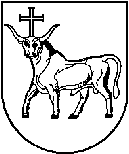 KAUNO MIESTO SAVIVALDYBĖS MERASKAUNO MIESTO SAVIVALDYBĖS MERASKAUNO MIESTO SAVIVALDYBĖS MERASPOTVARKISPOTVARKISPOTVARKISDĖL KAUNO MIESTO SAVIVALDYBĖS TARYBOS 2023 METŲ 2 POSĖDŽIO SUŠAUKIMO IR DARBOTVARKĖS SUDARYMODĖL KAUNO MIESTO SAVIVALDYBĖS TARYBOS 2023 METŲ 2 POSĖDŽIO SUŠAUKIMO IR DARBOTVARKĖS SUDARYMODĖL KAUNO MIESTO SAVIVALDYBĖS TARYBOS 2023 METŲ 2 POSĖDŽIO SUŠAUKIMO IR DARBOTVARKĖS SUDARYMO2023 m. kovo 22 d.       Nr. M-362023 m. kovo 22 d.       Nr. M-362023 m. kovo 22 d.       Nr. M-36KaunasKaunasKaunasSavivaldybės merasVisvaldas Matijošaitis